Publicado en Madrid, España el 10/06/2016 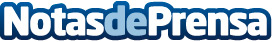 Preply recibe $1.3 millones de dólares en capital para invertir en su plataforma educativa en EspañaLa plataforma internacional de educación en línea Preply (Techstars’15) ha reunido una inversión de $1,3 millones de dólares en una serie de inversiones provenientes de ángeles inversores en Europa, así como en capitales de riesgo, para continuar con su estrategia de expansión  internacional Datos de contacto:Jair BrenisCountry ManagerNota de prensa publicada en: https://www.notasdeprensa.es/preply-recibe-1-3-millones-de-dolares-en_1 Categorias: Idiomas Educación Marketing E-Commerce http://www.notasdeprensa.es